20/01/21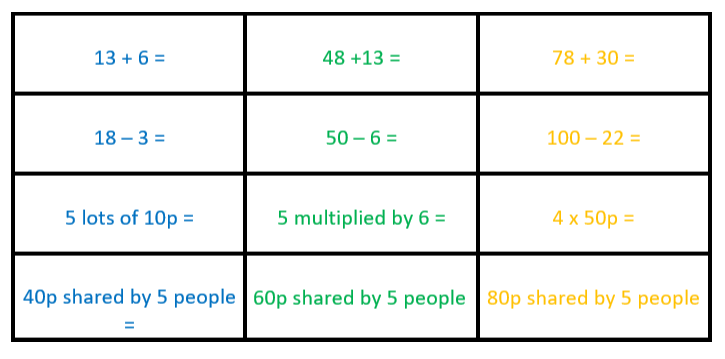 